De kunstenaar(Comic Sans MS, in het midden, onderlijnd, vet, cursief, grootte 36)(Volgende tekst in: Comic Sans MS, grootte 14)Als het kon – dan zou ik alles willen kleuren … (vet)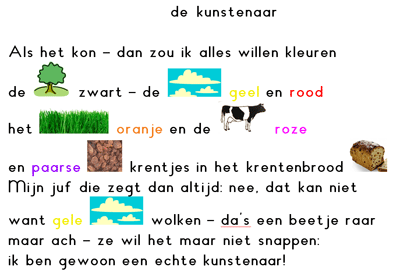 De	               zwart (onderlijnd) – de                       geel en roodhet                          oranje en de                  roze en paarse                rozijntjes in het rozijnenbrood (cursief).Mijn juf die zegt dan altijd: (grootte 20)  “Nee, dat kan nietwant gele                     wolken – da’s een beetje raar.”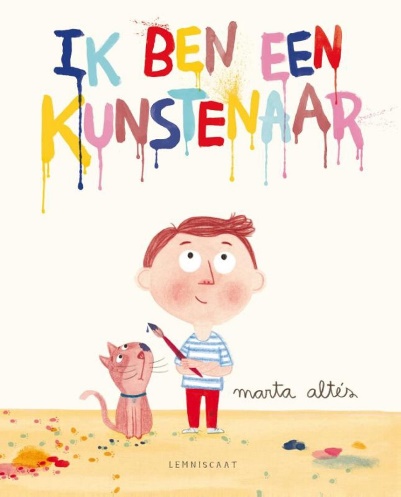 Maar ach – ze wil het maar niet snappen: (grootte 10)Ik ben gewoon een echte kunstenaar!(grootte 18, onderlijnd)